Name     ARCHANA SAHOO     ARCHANA SAHOO     ARCHANA SAHOO     ARCHANA SAHOO     ARCHANA SAHOO     ARCHANA SAHOO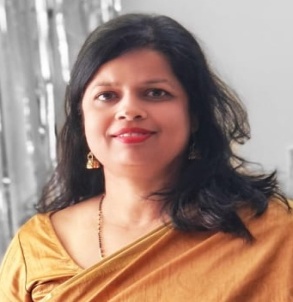 DesignationAssistant Professor and HODAssistant Professor and HODAssistant Professor and HODAssistant Professor and HODAssistant Professor and HODAssistant Professor and HODDepartmentPHYSICSPHYSICSPHYSICSPHYSICSPHYSICSPHYSICSQualificationM.Sc, Ph.D*M.Sc, Ph.D*M.Sc, Ph.D*M.Sc, Ph.D*M.Sc, Ph.D*M.Sc, Ph.D*Research Photonics Photonics Photonics Photonics Photonics Photonics Photonics Photonics Experience (in years)Total19 YearsTotal19 YearsTotal19 YearsTeaching16YearsTeaching16YearsTeaching16Years          Research4Years          Research4YearsContact Details:E-mailarchanasmec@gmail.comE-mailarchanasmec@gmail.comE-mailarchanasmec@gmail.comE-mailarchanasmec@gmail.comE-mailarchanasmec@gmail.com       Mobile/Phone          9468077366       Mobile/Phone          9468077366       Mobile/Phone          9468077366Books/Chapters PublishedResearch PublicationsInternational JournalsInternational JournalsNational JournalsNational JournalsInternational ConferencesInternational ConferencesInternational ConferencesNational ConferencesResearch Publications44224447Research Guidance Research Guidance Ph.D.Ph.D.MastersMastersMastersResearch ProjectsResearch ProjectsCompletedCompletedInprogressInprogressInprogressConsultancy ProjectsConsultancy ProjectsCompletedCompletedInprogressInprogressInprogressSeminar/Conference/STTPsSeminar/Conference/STTPsAttendedAttended20Organized Organized Organized 5Professional AffiliationsProfessional AffiliationsAwards/ Fellowships etc.Awards/ Fellowships etc.